令和元年１１月２６日各　　位　　　　様近畿農政局和歌山県拠点総括農政業務管理官　深尾　睦令和２年度予算（食品HACCPハード事業）に係る事業者説明会等について　平素は農林水産行政に格別のご理解、ご協力を賜り厚くお礼申し上げます。　令和２年度予算（食品HACCPハード事業）の概要説明及び個別相談会について、下記のとおり和歌山県と合同で開催いたしますので、ご案内いたします。記日　時 令和元年12月12日(木) 13:30～16:00場　所 和歌山地方合同庁舎　５階　共用第２会議室（別添１）第１部 13:30～14:30 令和２年度予算（食品HACCPハード事業）の概要説明 第２部 14:30～16:00 事業者向け個別相談会※第２部はご要望のある事業者様向けで、事前申込された方からの対応となりますので、お待ち頂く場合がございます。予めご了解願います。申込、問合せ先　令和元年12月9日(月)までに、下記宛てファックスでお申込ください。　　和歌山県農林水産部食品流通課（輸出促進班）　　℡ 073-441-2811　FAX 073-432-4161　　近畿農政局和歌山県拠点（輸出担当）　　℡ 073-436-3859　FAX 073-436-0914別添１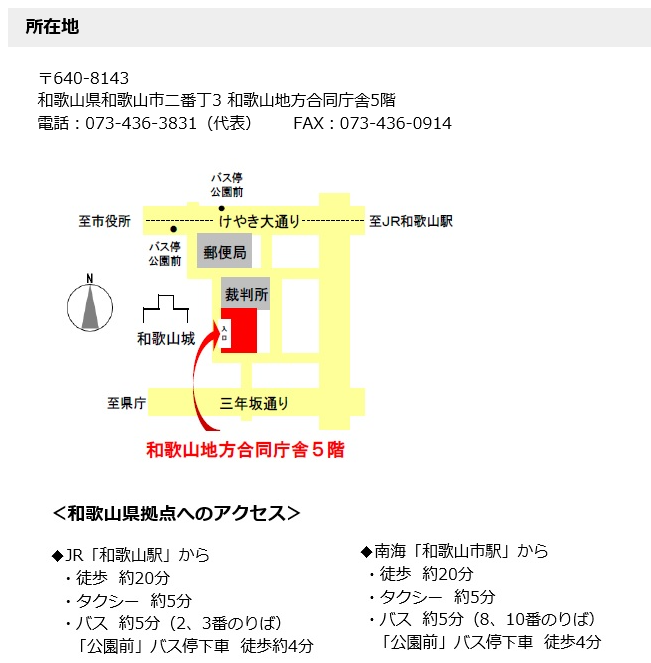 　　　※　立体駐車場がありますが、駐車台数に限りがございますので、　　　　　ご来庁の際はできるだけ公共交通機関をご利用下さい。別添２（申込様式）近畿農政局和歌山県拠点　輸出担当　宛（FAX：073-436-0914）令和２年度予算（食品HACCPハード事業）説明会、相談会出　席　者　報　告　書（令和元年12月12日(木)　開催）※　個人情報は厳重に管理し、当会議の運営に関してのみ利用させていただきます。※　事業者向け個別相談会をご希望される方は、下記にご記入ください。　　相談したい内容等所属機関等名称所属機関等名称上記連絡先(電話)上記連絡先(電話)役　　職役　　職氏　　名出 席 者出 席 者出 席 者